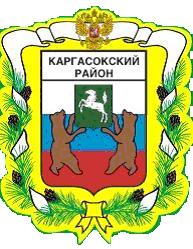 МУНИЦИПАЛЬНОЕ ОБРАЗОВАНИЕ «Каргасокский район»ТОМСКАЯ ОБЛАСТЬДУМА КАРГАСОКСКОГО РАЙОНАВ соответствии с Бюджетным кодексом Российской Федерации и положением о бюджетном процессе, утвержденным решением Думы Каргасокского района от 18.12.2013 №253 «Об утверждении Положения о бюджетном процессе в Каргасокском районе»,Дума Каргасокского района РЕШИЛА:Внести следующие изменения в решение Думы Каргасокского района от 20.12.2017 №137 «О бюджете муниципального образования «Каргасокский район» на 2018 год и на плановый период 2019 и 2020 годов»:1. Часть первую статьи 1 указанного решения изложить в следующей редакции:«1. Утвердить основные характеристики районного бюджета на 2018 год:1) общий объем доходов районного бюджета в сумме 1 145 086 911,94 рублей, в том числе налоговые и неналоговые доходы в сумме 307 542 000 рублей, безвозмездные поступления в сумме 837 544 911,94 рублей;2) общий объем расходов районного бюджета в сумме 1 190 847 645,01 рублей;3) дефицит районного бюджета в сумме 45 760 733,07 рублей».2. Во втором абзаце статьи 7 сумму 23 894,1 тыс. рублей заменить на 28 226 237 тыс. рублей.3. В пункте 2 статьи 8 сумму 138 647,8 тыс. рублей заменить на 142 324,791 тыс. рублей.4. В части 4 статьи 8 указанного решения пункт 23) исключить.5. Статью 14 указанного решения изложить в новой редакции:Установить, что субсидии юридическим лицам (за исключением субсидий государственным (муниципальным) учреждениям), индивидуальным предпринимателям, а также физическим лицам - производителям товаров, работ, услуг предоставляются в случаях:- поддержки развития сельскохозяйственного производства (на развитие личных подсобных хозяйств; на развитие крестьянских (фермерских) хозяйств; на содействие достижению целевых показателей региональных программ развития агропромышленного комплекса; на повышение продуктивности в молочном скотоводстве);- организации осуществления и осуществления пассажирских перевозок внутри района (при осуществлении организации перевозок воздушным транспортом и перевозках речным транспортом отдельных (льготных) категорий граждан между населенными пунктами в границах муниципального образования «Каргасокский район»; при осуществлении перевозки граждан автомобильным транспортом в городском, пригородном сообщении; при осуществлении речных перевозок граждан между поселениями муниципального образования «Каргасокский район»; при осуществлении перевозки отдельных категорий граждан автомобильным транспортом в городском сообщении; при осуществлении организации воздушных перевозок населения между поселениями в границах муниципального образования «Каргасокский район»);- поддержки развития малого и среднего предпринимательства (по результатам конкурса предпринимательских проектов субъектов малого предпринимательства «Первый шаг»; на возмещение затрат субъектам малого предпринимательства по написанию бизнес-планов; на возмещение части затрат за потребленную электроэнергию, вырабатываемую дизельными электростанциями; на возмещение части затрат субъектам малого предпринимательства за участие в выставках и (или) ярмарках);предоставляются в соответствии с Порядком, утвержденным приложением 17 к настоящему решению, и нормативными правовыми актами Администрации Каргасокского района на безвозмездной и безвозвратной основе в целях возмещения недополученных доходов и (или) финансового обеспечения (возмещения) затрат в связи с производством (реализацией) товаров (за исключением подакцизных товаров, кроме автомобилей легковых и мотоциклов, винодельческих продуктов, произведенных из выращенного на территории Российской Федерации винограда), выполнением работ, оказанием услуг в пределах бюджетных ассигнований и лимитов бюджетных обязательств путем перечисления средств на расчетные (текущие) счета получателей субсидий, открытые в кредитных организациях либо на лицевые счета, отрытые юридическим лицам – получателям субсидий в территориальных органах Федерального казначейства.Установить, что из бюджета муниципального образования «Каргасокский район» предоставляются субсидии некоммерческим организациям, образующим инфраструктуру поддержки субъектов малого и среднего предпринимательства, социально-ориентированным некоммерческим организациям, не являющимся государственными (муниципальными) учреждениями, в целях поддержки их деятельности по приоритетным направлениям, определенным Администрацией Каргасокского района и в порядке, установленном Администрацией Каргасокского района.5. Подпункт 4 пункта 1 статьи 13 указанного решения сумму 3 000 тыс. рублей заменить суммой 1 550 тыс. рублей.6. Приложения 5, 6, 7, 8, 9, 10, 11, 13, 14, 15, 19 к указанному решению Думы Каргасокского района изложить в редакции согласно приложениям 1-11 к настоящему решению.7. Контроль за исполнением настоящего решения возложить на бюджетно-финансовый комитет Думы Каргасокского района.8. Настоящее решение опубликовать в порядке, предусмотренном статьей 42 Устава муниципального образования «Каргасокский район», утвержденного решением Думы Каргасокского района от 17.04.2013 №195 «О принятии Устава муниципального образования «Каргасокский район».Председатель ДумыКаргасокского района							В.В. БрагинГлава Каргасокского района						А.П. Ащеулов                                                                                                                                                 Рублей                                                                                           Рублей                                                        Остатки  средств на 1.01.2018  -  30 342 698 руб.РЕШЕНИЕРЕШЕНИЕРЕШЕНИЕ21.02.2018№ 150с. Каргасокс. КаргасокО внесении изменений в решение Думы Каргасокского района от 20.12.2017 №137 «О бюджете муниципального образования «Каргасокский район» на 2018 год и на плановый период 2019 и 2020 годов»Приложение №1Утверждено решением ДумыКаргасокского района от 21.02.2018 № 150Приложение № 5к решению Думы Каргасокского районаот 20.12.2017 №137Приложение №1Утверждено решением ДумыКаргасокского района от 21.02.2018 № 150Приложение № 5к решению Думы Каргасокского районаот 20.12.2017 №137Приложение №1Утверждено решением ДумыКаргасокского района от 21.02.2018 № 150Приложение № 5к решению Думы Каргасокского районаот 20.12.2017 №137Приложение №1Утверждено решением ДумыКаргасокского района от 21.02.2018 № 150Приложение № 5к решению Думы Каргасокского районаот 20.12.2017 №137План доходов бюджета муниципального образования«Каргасокский район» на 2018г.План доходов бюджета муниципального образования«Каргасокский район» на 2018г.План доходов бюджета муниципального образования«Каргасокский район» на 2018г.План доходов бюджета муниципального образования«Каргасокский район» на 2018г.                                                                                                         Рублей                                                                                                         РублейКоды бюджетнойНаименование      показателейПлан                на   2018 годклассификации Наименование      показателейПлан                на   2018 год1 00 00000 00 0000 000Доходы 307 542 0001 01 00000 00 0000 000Налог на прибыль, доходы 218 042 4001 03 00000 00 0000 000Налоги на товары (работы, услуги), реализуемые на территории Российской Федерации8 411 0001 05 00000 00 0000 000Налоги на совокупный доход18 510 0001 06 00000 00 0000 000Налог на имущество800 0001 07 00000 00 0000 000Налог на добычу общераспространенных полезных ископаемых250 0001 08 00000 00 0000 000Государственная пошлина1 330 0001 11 00000 00 0000 000Доходы от использования имущества,  находящегося в государственной и муниципальной собственности43 458 6001 12 00000 00 0000 000Платежи при пользовании природными ресурсами10 900 0001 13 00000 00 0000 000Доходы от оказания платных услуг и компенсации затрат государства2 190 0001 14 00000 00 0000 000Доходы от продажи материальных и нематериальных активов2 100 0001 16 00000 00 0000 000Штрафы, санкции, возмещение ущерба1 550 0002 00 00000 00 0000 000Безвозмездные перечисления837 544 911,942 02 00000 00 0000 000Безвозмездные поступления от других бюджетов бюджетной системы Российской Федерации813 384 099,332 02 00000 00 0000 000Безвозмездные поступления из областного бюджета813 369 099,332 02 00000 00 0000 000Безвозмездные поступления из бюджетов поселений15 0002 07 00000 00 0000 000Прочие безвозмездные поступления36 311 5372 18 00000 00 0000 000Доходы бюджетов муниципальных районов от возврата прочих остатков субсидий, субвенций и иных межбюджетных трансфертов, имеющих целевое назначение, прошлых лет из бюджетов поселений1 697 719,542 19 00000 00 0000 000Возврат прочих остатков субсидий, субвенций и иных межбюджетных трансфертов, имеющих целевое назначение, прошлых лет из бюджетов муниципальных районов-13 848 443,93ВСЕГО ДОХОДОВ1 145 086 911,94Приложение №2Утверждено решением ДумыКаргасокского района от 21.02.2018 № 150Приложение № 6к решению Думы Каргасокского районаот 20.12.2017 № 137Приложение №2Утверждено решением ДумыКаргасокского района от 21.02.2018 № 150Приложение № 6к решению Думы Каргасокского районаот 20.12.2017 № 137Приложение №2Утверждено решением ДумыКаргасокского района от 21.02.2018 № 150Приложение № 6к решению Думы Каргасокского районаот 20.12.2017 № 137Распределение бюджетных ассигнований по разделам и подразделамклассификации расходов бюджета муниципального образования«Каргасокский район» на 2018 год.Распределение бюджетных ассигнований по разделам и подразделамклассификации расходов бюджета муниципального образования«Каргасокский район» на 2018 год.Распределение бюджетных ассигнований по разделам и подразделамклассификации расходов бюджета муниципального образования«Каргасокский район» на 2018 год.Рублей  Приложение №3Утверждено решением ДумыКаргасокского района от 21.02.2018 № 150Приложение № 7к решению Думы Каргасокского районаот 20.12.2017 № 137Распределение бюджетных ассигнований по целевым статьям, группам и подгруппам видов расходов на 2018 год.РублейПриложение №4Утверждено решением ДумыКаргасокского района от 21.02.2018 № 150Приложение № 8к решению Думы Каргасокского районаот 20.12.2017 № 137Ведомственная структура расходов районного бюджета на 2018 годПриложение №5Утверждено решением ДумыКаргасокского района от 21.02.2018 № 150Приложение № 9к решению Думы Каргасокского районаот 20.12.2017 № 137Приложение №5Утверждено решением ДумыКаргасокского района от 21.02.2018 № 150Приложение № 9к решению Думы Каргасокского районаот 20.12.2017 № 137Объем межбюджетных трансфертов, бюджету муниципальногообразования "Каргасокский район" из других бюджетов бюджетной системы                                                                       на 2018 год.Объем межбюджетных трансфертов, бюджету муниципальногообразования "Каргасокский район" из других бюджетов бюджетной системы                                                                       на 2018 год.РублейМежбюджетные трансфертыМежбюджетные трансферты2018 годМежбюджетные трансферты из областного бюджета - всегоМежбюджетные трансферты из областного бюджета - всего813 369 099,33СубвенцииСубвенции447 592 199,33В том числеВ том числеСубвенция на осуществление отдельных государственных полномочий по расчету и предоставлению дотаций поселениям Томской области за счет средств областного бюджета Субвенция на осуществление отдельных государственных полномочий по расчету и предоставлению дотаций поселениям Томской области за счет средств областного бюджета 22 572 000Субвенция на содержание приемных семей, включающее в себя денежные средства приемным семьям на содержание детей и ежемесячную выплату вознаграждения, причитающегося приемным родителямСубвенция на содержание приемных семей, включающее в себя денежные средства приемным семьям на содержание детей и ежемесячную выплату вознаграждения, причитающегося приемным родителям26 188 800Субвенция на осуществление государственных полномочий на осуществление ежемесячной выплаты выплату денежных средств опекунам (попечителям) на содержание детей и обеспечение денежными средствами лиц из числа детей-сирот и детей, оставшихся без попечения родителей, находившихся под опекой (попечительством), в приемной семье и продолжающих обучение в муниципальных образовательных учрежденияхСубвенция на осуществление государственных полномочий на осуществление ежемесячной выплаты выплату денежных средств опекунам (попечителям) на содержание детей и обеспечение денежными средствами лиц из числа детей-сирот и детей, оставшихся без попечения родителей, находившихся под опекой (попечительством), в приемной семье и продолжающих обучение в муниципальных образовательных учреждениях2 916 000Субвенция на осуществление отдельных государственных полномочий по регистрации коллективных договоровСубвенция на осуществление отдельных государственных полномочий по регистрации коллективных договоров226 700Субвенции местным бюджетам на обеспечение государственных гарантий реализации прав на получение общедоступного и бесплатного дошкольного образования в муниципальных дошкольных образовательных организацияхСубвенции местным бюджетам на обеспечение государственных гарантий реализации прав на получение общедоступного и бесплатного дошкольного образования в муниципальных дошкольных образовательных организациях69 596 800Субвенция на обеспечение государственных гарантий прав граждан на получение общедоступного и бесплатного дошкольного, начального общего, основного общего, среднего (полного) общего, а также дополнительного образования в рамках общеобразовательных программ в муниципальных общеобразовательных организацияхСубвенция на обеспечение государственных гарантий прав граждан на получение общедоступного и бесплатного дошкольного, начального общего, основного общего, среднего (полного) общего, а также дополнительного образования в рамках общеобразовательных программ в муниципальных общеобразовательных организациях298 128 200Субвенция на осуществление отдельных государственных полномочий по обеспечению предоставления бесплатной методической, психолого-педагогической, диагностической и консультативной помощи, в том числе дошкольных образовательных организациях и общеобразовательных организациях, если в них созданы соответствующие консультационные центры родителям (законным представителям) несовершеннолетних обучающихся, обеспечивающих получение детьми дошкольного образования в форме семейного образованияСубвенция на осуществление отдельных государственных полномочий по обеспечению предоставления бесплатной методической, психолого-педагогической, диагностической и консультативной помощи, в том числе дошкольных образовательных организациях и общеобразовательных организациях, если в них созданы соответствующие консультационные центры родителям (законным представителям) несовершеннолетних обучающихся, обеспечивающих получение детьми дошкольного образования в форме семейного образования470 300Субвенция на осуществление отдельных государственных полномочий по созданию и обеспечению деятельности административных комиссий в Томской областиСубвенция на осуществление отдельных государственных полномочий по созданию и обеспечению деятельности административных комиссий в Томской области691 200Субвенция на осуществление отдельных государственных полномочий по созданию и обеспечению деятельности комиссий по делам несовершеннолетних и защите их правСубвенция на осуществление отдельных государственных полномочий по созданию и обеспечению деятельности комиссий по делам несовершеннолетних и защите их прав773 100Субвенция на осуществление отдельных государственных полномочий обеспечению обучающихся с ограниченными возможностями здоровья, проживающих в муниципальных (частных) образовательных организациях, осуществляющих образовательную деятельность по основным общеобразовательных программам, питанием, одеждой, обувью, мягким и жестким инвентарем и обеспечению обучающихся с ограниченными возможностями здоровья, не проживающих в муниципальных (частных) образовательных организациях, осуществляющих образовательную деятельность по основным общеобразовательным программам, бесплатным двухразовым питанием Субвенция на осуществление отдельных государственных полномочий обеспечению обучающихся с ограниченными возможностями здоровья, проживающих в муниципальных (частных) образовательных организациях, осуществляющих образовательную деятельность по основным общеобразовательных программам, питанием, одеждой, обувью, мягким и жестким инвентарем и обеспечению обучающихся с ограниченными возможностями здоровья, не проживающих в муниципальных (частных) образовательных организациях, осуществляющих образовательную деятельность по основным общеобразовательным программам, бесплатным двухразовым питанием 8 479 700Субвенция на осуществление отдельных государственных полномочий по регистрации и учету граждан, имеющих право на получение социальных выплат для приобретения жилья в связи с переселением из районов Крайнего Севера и приравненных к ним местностейСубвенция на осуществление отдельных государственных полномочий по регистрации и учету граждан, имеющих право на получение социальных выплат для приобретения жилья в связи с переселением из районов Крайнего Севера и приравненных к ним местностей126 700Субвенция на осуществление отдельных государственных полномочий по регулированию тарифов на перевозки пассажиров и багажа всеми видами общественного  транспорта в городском, пригородном и междугородном сообщении (кроме железнодорожного транспорта) по городским, пригородным и междугородным муниципальным маршрутамСубвенция на осуществление отдельных государственных полномочий по регулированию тарифов на перевозки пассажиров и багажа всеми видами общественного  транспорта в городском, пригородном и междугородном сообщении (кроме железнодорожного транспорта) по городским, пригородным и междугородным муниципальным маршрутам26 300Субвенция на осуществление отдельных государственных полномочий по хранению, комплектованию, учету и использованию архивных документов, относящихся к собственности Томской областиСубвенция на осуществление отдельных государственных полномочий по хранению, комплектованию, учету и использованию архивных документов, относящихся к собственности Томской области194 700Субвенция на осуществление  отдельных государственных полномочий по организации и осуществлению деятельности по опеке и попечительству Субвенция на осуществление  отдельных государственных полномочий по организации и осуществлению деятельности по опеке и попечительству 4 479 700Субвенция на обеспечение одеждой обувью и мягким инвентарем, оборудованием и единовременным денежным пособием детей-сирот и детей, оставшихся без попечения родителей, а так же лиц из числа детей-сирот и детей, оставшихся без попечения родителей,- выпускников муниципальных образовательных учреждений, находящихся (находившихся) под опекой (попечительством) или в приемных семьях, и выпускников негосударственных общеобразовательных учреждений ,находящихся  под опекой, в приемных семьяхСубвенция на обеспечение одеждой обувью и мягким инвентарем, оборудованием и единовременным денежным пособием детей-сирот и детей, оставшихся без попечения родителей, а так же лиц из числа детей-сирот и детей, оставшихся без попечения родителей,- выпускников муниципальных образовательных учреждений, находящихся (находившихся) под опекой (попечительством) или в приемных семьях, и выпускников негосударственных общеобразовательных учреждений ,находящихся  под опекой, в приемных семьях1 016 300Субвенция на осуществление отдельных государственных полномочий по предоставлению переоформлению и изъятию горных отводов для разработки месторождений и проявлений общераспространенных полезных ископаемыхСубвенция на осуществление отдельных государственных полномочий по предоставлению переоформлению и изъятию горных отводов для разработки месторождений и проявлений общераспространенных полезных ископаемых15 800Субвенция на осуществление отдельных государственных полномочий по государственной поддержке сельскохозяйственного производства (предоставление субсидии на содействие  достижению целевых показателей региональных программ развития агропромышленного комплекса)  (Средства федерального бюджета )Субвенция на осуществление отдельных государственных полномочий по государственной поддержке сельскохозяйственного производства (предоставление субсидии на содействие  достижению целевых показателей региональных программ развития агропромышленного комплекса)  (Средства федерального бюджета )10 500Субвенция на осуществление отдельных государственных полномочий по государственной поддержке сельскохозяйственного производства (предоставление субсидии на содействие  достижению целевых показателей региональных программ развития агропромышленного комплекса) (Средства областного бюджета )Субвенция на осуществление отдельных государственных полномочий по государственной поддержке сельскохозяйственного производства (предоставление субсидии на содействие  достижению целевых показателей региональных программ развития агропромышленного комплекса) (Средства областного бюджета )3 500Субвенция на осуществление отдельных государственных полномочий по государственной поддержке сельскохозяйственного производства (предоставление субсидии на повышение продуктивности в молочном скотоводстве)  (Средства федерального бюджета )Субвенция на осуществление отдельных государственных полномочий по государственной поддержке сельскохозяйственного производства (предоставление субсидии на повышение продуктивности в молочном скотоводстве)  (Средства федерального бюджета )3 700Субвенция на осуществление отдельных государственных полномочий по государственной поддержке сельскохозяйственного производства (предоставление субсидии на повышение продуктивности в молочном скотоводстве)  (Средства областного бюджета )Субвенция на осуществление отдельных государственных полномочий по государственной поддержке сельскохозяйственного производства (предоставление субсидии на повышение продуктивности в молочном скотоводстве)  (Средства областного бюджета )45 600Субвенция на осуществление отдельных государственных полномочий по государственной поддержке сельскохозяйственного производства (поддержка малых форм хозяйствования)Субвенция на осуществление отдельных государственных полномочий по государственной поддержке сельскохозяйственного производства (поддержка малых форм хозяйствования)843 000Субвенция на осуществление отдельных государственных полномочий по государственной  поддержке сельскохозяйственного производства (на осуществление управленческих функций органами местного самоуправления)Субвенция на осуществление отдельных государственных полномочий по государственной  поддержке сельскохозяйственного производства (на осуществление управленческих функций органами местного самоуправления)690 000Субвенция на осуществление отдельных государственных полномочий по выплате надбавок к должностному окладу педагогическим работникам образовательных учрежденийСубвенция на осуществление отдельных государственных полномочий по выплате надбавок к должностному окладу педагогическим работникам образовательных учреждений813 000Субвенция на осуществление первичного воинского учета на территориях, где отсутствуют военные комиссариатыСубвенция на осуществление первичного воинского учета на территориях, где отсутствуют военные комиссариаты1 749 800Субвенция на выплату единовременного пособия при всех формах устройства детей, лишенных родительского попечения, в семьюСубвенция на выплату единовременного пособия при всех формах устройства детей, лишенных родительского попечения, в семью367 900Субвенция на предоставление жилых помещений детям – сиротам и детям, оставшимся  без попечения родителей, лицам из их числа по договорам найма специализированных жилых помещений  (Средства федерального бюджета)Субвенция на предоставление жилых помещений детям – сиротам и детям, оставшимся  без попечения родителей, лицам из их числа по договорам найма специализированных жилых помещений  (Средства федерального бюджета)1 187 199,33Субвенция на предоставление жилых помещений детям – сиротам и детям, оставшимся  без попечения родителей, лицам из их числа по договорам найма специализированных жилых помещений  (Средства  областного  бюджета)Субвенция на предоставление жилых помещений детям – сиротам и детям, оставшимся  без попечения родителей, лицам из их числа по договорам найма специализированных жилых помещений  (Средства  областного  бюджета)5 975 700СубсидииСубсидии201 832 500Субсидия на компенсацию расходов по организации электроснабжения от дизельных электростанцийСубсидия на компенсацию расходов по организации электроснабжения от дизельных электростанций78 883 700Субсидия на организацию отдыха детей в каникулярное времяСубсидия на организацию отдыха детей в каникулярное время2 355 300Субсидия на обеспечение участия спортивных сборных команд муниципальных районов в официальных региональных спортивных, физкультурных мероприятиях, проводимых на территории Томской областиСубсидия на обеспечение участия спортивных сборных команд муниципальных районов в официальных региональных спортивных, физкультурных мероприятиях, проводимых на территории Томской области421 700Субсидия на обеспечение условий для развития физической культуры и массового спорта Субсидия на обеспечение условий для развития физической культуры и массового спорта 2 449 000Субсидия на компенсацию расходов по организации теплоснабжения теплоснабжающими организациями, использующими в качестве топлива нефть или мазутСубсидия на компенсацию расходов по организации теплоснабжения теплоснабжающими организациями, использующими в качестве топлива нефть или мазут16 136 200Субсидия на оплату труда руководителям и специалистам муниципальных учреждений культуры и искусства, в части выплаты надбавок и доплат к тарифной ставкеСубсидия на оплату труда руководителям и специалистам муниципальных учреждений культуры и искусства, в части выплаты надбавок и доплат к тарифной ставке1 606 400Субсидия на создание условий для управления многоквартирными домамиСубсидия на создание условий для управления многоквартирными домами16 700Субсидия на стимулирующие выплаты в муниципальных организациях дополнительного образования Томской областиСубсидия на стимулирующие выплаты в муниципальных организациях дополнительного образования Томской области945 800Субсидия на создание дополнительных мест во вновь построенных образовательных организациях с использованием механизма государственно-частного партнерства в рамках государтвенной программы «Развитие образования в Томской области»Субсидия на создание дополнительных мест во вновь построенных образовательных организациях с использованием механизма государственно-частного партнерства в рамках государтвенной программы «Развитие образования в Томской области»27 856 900Субсидия на развитие материально-технической базыдля занятий спортом, физической культурой по месту жительства и в образовательных учреждениях в рамках государственной программы «Развитие молодежной политики, физической культуры и спорта в Томской области»Субсидия на развитие материально-технической базыдля занятий спортом, физической культурой по месту жительства и в образовательных учреждениях в рамках государственной программы «Развитие молодежной политики, физической культуры и спорта в Томской области»20 000 000Субсидия на улучшение жилищных условий молодых семей Томской области  в рамках государственной прграммы «Обеспкчение доступности жилья и улучшение качества жилищных условий населения Томской области»  (Средства федерального бюджета)Субсидия на улучшение жилищных условий молодых семей Томской области  в рамках государственной прграммы «Обеспкчение доступности жилья и улучшение качества жилищных условий населения Томской области»  (Средства федерального бюджета)1 374 000Субсидия на капитальный ремонт и (или) ремонт автомобильных дорог общего пользования местного значения в рамках государственной программы «Развитие транспортной системы в Томской области»Субсидия на капитальный ремонт и (или) ремонт автомобильных дорог общего пользования местного значения в рамках государственной программы «Развитие транспортной системы в Томской области»24 105 000Субсидия на достижение целевых показателей по плану мероприятий ("дорожной карте") "Изменения  в сфере образования в Томской области", в части повышения заработной платы педагогических работников муниципальных учрежденийСубсидия на достижение целевых показателей по плану мероприятий ("дорожной карте") "Изменения  в сфере образования в Томской области", в части повышения заработной платы педагогических работников муниципальных учреждений3 787 400Субсидия на достижение целевых показателей по плану мероприятий ("дорожной карте") "Изменения в сфере образования в Томской области", в части повышения заработной платы педагогических работников муниципальных учрежденийСубсидия на достижение целевых показателей по плану мероприятий ("дорожной карте") "Изменения в сфере образования в Томской области", в части повышения заработной платы педагогических работников муниципальных учреждений10 167 800Субсидия на достижение целевых показателей по плану мероприятий ("дорожной карте") "Изменения в сфере культуры, направленные на  повышение ее эффективности в части повышения заработной платы работниковСубсидия на достижение целевых показателей по плану мероприятий ("дорожной карте") "Изменения в сфере культуры, направленные на  повышение ее эффективности в части повышения заработной платы работников11 726 600Иные межбюджетные трансфертыИные межбюджетные трансферты3 584 900Иные межбюджетные трансферты на частичную оплату стоимости питания отдельных категорий обучающихся в муниципальных общеобразовательных организацияхИные межбюджетные трансферты на частичную оплату стоимости питания отдельных категорий обучающихся в муниципальных общеобразовательных организациях1 471 900Иные межбюджетные трансферты на выплату ежемесячной стипендии Губернатора Томской области молодым учителям муниципальных образовательных организацийИные межбюджетные трансферты на выплату ежемесячной стипендии Губернатора Томской области молодым учителям муниципальных образовательных организаций813 000Иные межбюджетные трансферты на оказание помощи в ремонте и (или) переустройстве жилых помещений граждан, не стоящих на учете в качестве нуждающихся в улучшении жилищных условий и не реализовавших свое право на улучшение жилищных условий за счет средств федерального и областного бюджетов в 2009 и последующих годах, из числа: участников и инвалидов Великой Отечественной войны 1941 – 1945 годов; тружеников тыла военных лет; лиц награжденных знаком «Жителю блокадного Ленинграда»; бывших несовершеннолетних узников концлагерей; вдов погибших (умерших) участников Великой Отечественной войны 1941 – 1945 годов, не вступивших в повторный брак Иные межбюджетные трансферты на оказание помощи в ремонте и (или) переустройстве жилых помещений граждан, не стоящих на учете в качестве нуждающихся в улучшении жилищных условий и не реализовавших свое право на улучшение жилищных условий за счет средств федерального и областного бюджетов в 2009 и последующих годах, из числа: участников и инвалидов Великой Отечественной войны 1941 – 1945 годов; тружеников тыла военных лет; лиц награжденных знаком «Жителю блокадного Ленинграда»; бывших несовершеннолетних узников концлагерей; вдов погибших (умерших) участников Великой Отечественной войны 1941 – 1945 годов, не вступивших в повторный брак 1 300 000ДотацииДотации160 359 500Дотации на выравнивание бюджетной обеспеченности муниципальных районов из областного фонда финансовой поддержки муниципальных районовДотации на выравнивание бюджетной обеспеченности муниципальных районов из областного фонда финансовой поддержки муниципальных районов69 245 000Дотации на обеспечение сбалансированности бюджетов муниципальных районовДотации на обеспечение сбалансированности бюджетов муниципальных районов91 114 500Безвозмездные поступления от сельских поселенийБезвозмездные поступления от сельских поселений15 000Всего межбюджетных трансфертовВсего межбюджетных трансфертов813 384 099,33Приложение №6Утверждено решением ДумыКаргасокского района от 21.02.2018 №150Приложение № 10к решению Думы Каргасокского районаот 20.12.2017 № 137Приложение №6Утверждено решением ДумыКаргасокского района от 21.02.2018 №150Приложение № 10к решению Думы Каргасокского районаот 20.12.2017 № 137Источники
финансирования дефицита бюджета муниципального образования"Каргасокский район" на 2018 годИсточники
финансирования дефицита бюджета муниципального образования"Каргасокский район" на 2018 годРублейНаименование источника2018 год           Изменение  остатков  средств на  счетах по учету средств местного бюджета в течение соответствующего финансового года30 260 733,07Разница между полученными и погашенными муниципальным образованием в валюте Российской Федерации бюджетными кредитами, предоставленными местному бюджету другими бюджетами бюджетной системы Российской Федерации15 500 000ИТОГО45 760 733,07Приложение №7Утверждено решением ДумыКаргасокского района от 21.02.2018 № 150Приложение № 11к решению Думы Каргасокского районаот 20.12.2017 № 137Приложение №7Утверждено решением ДумыКаргасокского района от 21.02.2018 № 150Приложение № 11к решению Думы Каргасокского районаот 20.12.2017 № 137Приложение №7Утверждено решением ДумыКаргасокского района от 21.02.2018 № 150Приложение № 11к решению Думы Каргасокского районаот 20.12.2017 № 137Приложение №7Утверждено решением ДумыКаргасокского района от 21.02.2018 № 150Приложение № 11к решению Думы Каргасокского районаот 20.12.2017 № 137Приложение №7Утверждено решением ДумыКаргасокского района от 21.02.2018 № 150Приложение № 11к решению Думы Каргасокского районаот 20.12.2017 № 137Приложение №7Утверждено решением ДумыКаргасокского района от 21.02.2018 № 150Приложение № 11к решению Думы Каргасокского районаот 20.12.2017 № 137Приложение №7Утверждено решением ДумыКаргасокского района от 21.02.2018 № 150Приложение № 11к решению Думы Каргасокского районаот 20.12.2017 № 137Приложение №7Утверждено решением ДумыКаргасокского района от 21.02.2018 № 150Приложение № 11к решению Думы Каргасокского районаот 20.12.2017 № 137Приложение №7Утверждено решением ДумыКаргасокского района от 21.02.2018 № 150Приложение № 11к решению Думы Каргасокского районаот 20.12.2017 № 137Приложение №7Утверждено решением ДумыКаргасокского района от 21.02.2018 № 150Приложение № 11к решению Думы Каргасокского районаот 20.12.2017 № 137Перечень объектов капитального строительства и капитального ремонта объектов муниципальной собственности, финансируемых из бюджета                                                                        муниципального образования "Каргасокский район" на 2018 год.Перечень объектов капитального строительства и капитального ремонта объектов муниципальной собственности, финансируемых из бюджета                                                                        муниципального образования "Каргасокский район" на 2018 год.Перечень объектов капитального строительства и капитального ремонта объектов муниципальной собственности, финансируемых из бюджета                                                                        муниципального образования "Каргасокский район" на 2018 год.Перечень объектов капитального строительства и капитального ремонта объектов муниципальной собственности, финансируемых из бюджета                                                                        муниципального образования "Каргасокский район" на 2018 год.Перечень объектов капитального строительства и капитального ремонта объектов муниципальной собственности, финансируемых из бюджета                                                                        муниципального образования "Каргасокский район" на 2018 год.Перечень объектов капитального строительства и капитального ремонта объектов муниципальной собственности, финансируемых из бюджета                                                                        муниципального образования "Каргасокский район" на 2018 год.Перечень объектов капитального строительства и капитального ремонта объектов муниципальной собственности, финансируемых из бюджета                                                                        муниципального образования "Каргасокский район" на 2018 год.Перечень объектов капитального строительства и капитального ремонта объектов муниципальной собственности, финансируемых из бюджета                                                                        муниципального образования "Каргасокский район" на 2018 год.Перечень объектов капитального строительства и капитального ремонта объектов муниципальной собственности, финансируемых из бюджета                                                                        муниципального образования "Каргасокский район" на 2018 год.Перечень объектов капитального строительства и капитального ремонта объектов муниципальной собственности, финансируемых из бюджета                                                                        муниципального образования "Каргасокский район" на 2018 год.                         Рублей.                         Рублей.                         Рублей.                         Рублей.                         Рублей.                         Рублей.                         Рублей.Наименование объектов, их местонахождениеНаименование объектов, их местонахождениеНаименование объектов, их местонахождение Год начала и окончания работКФСРКЦСРКВРЛимит капитальных вложений на 2018г.Капитальный ремонтКапитальный ремонтКапитальный ремонт17 832 000,00ОБРАЗОВАНИЕОБРАЗОВАНИЕОБРАЗОВАНИЕ070017 500 000,00Дошкольное образованиеДошкольное образованиеДошкольное образование0701400 000,00Муниципальная программа "Развитие образования в муниципальном образовании "Каргасокский район"Муниципальная программа "Развитие образования в муниципальном образовании "Каргасокский район"Муниципальная программа "Развитие образования в муниципальном образовании "Каргасокский район"07010100000000400 000,00Подпрограмма "Развитие инфраструктуры системы образования"Подпрограмма "Развитие инфраструктуры системы образования"Подпрограмма "Развитие инфраструктуры системы образования"07010120000000400 000,00Капитальный ремонт МБДОУ д/с № 3 "Теремок" Капитальный ремонт МБДОУ д/с № 3 "Теремок" Капитальный ремонт МБДОУ д/с № 3 "Теремок" 20180701012810Р713240400 000,00Общее образованиеОбщее образованиеОбщее образование070217 100 000,00Муниципальная программа "Развитие образования в муниципальном образовании "Каргасокский район"Муниципальная программа "Развитие образования в муниципальном образовании "Каргасокский район"Муниципальная программа "Развитие образования в муниципальном образовании "Каргасокский район"0702010000000017 100 000,00Подпрограмма "Развитие инфраструктуры системы образования"Подпрограмма "Развитие инфраструктуры системы образования"Подпрограмма "Развитие инфраструктуры системы образования"0702012000000017 100 000,00Капитальный ремонт  КСОШ - интернат №1 Капитальный ремонт  КСОШ - интернат №1 Капитальный ремонт  КСОШ - интернат №1 20180702012810Р7102406 500 000,00Капитальный ремонт  МБОУ Каргасокская СОШ №2. Капитальный ремонт  МБОУ Каргасокская СОШ №2. Капитальный ремонт  МБОУ Каргасокская СОШ №2. 20180702012810Р72124010 600 000,00Муниципальная программа "Развитие культуры и туризма в муниципальном образовании "Каргасокский район"Муниципальная программа "Развитие культуры и туризма в муниципальном образовании "Каргасокский район"Муниципальная программа "Развитие культуры и туризма в муниципальном образовании "Каргасокский район"201808010200000000332 000Подпрограмма "Развитие культуры в Каргасокском районе"Подпрограмма "Развитие культуры в Каргасокском районе"Подпрограмма "Развитие культуры в Каргасокском районе"08010210000000332 000Капитальный ремонт СДК в с.НапасКапитальный ремонт СДК в с.НапасКапитальный ремонт СДК в с.Напас0801021800Р817240332 000Капитальное строительствоКапитальное строительствоКапитальное строительство38 632 523,21ЖИЛИЩНО-КОММУНАЛЬНОЕ ХОЗЯЙСТВОЖИЛИЩНО-КОММУНАЛЬНОЕ ХОЗЯЙСТВОЖИЛИЩНО-КОММУНАЛЬНОЕ ХОЗЯЙСТВО05002 100 000,00Коммунальное хозяйствоКоммунальное хозяйствоКоммунальное хозяйство05022 100 000,00Муниципальная программа "Обеспечение доступным и комфортным жильем и коммунальными услугами жителей муниципального образования "Каргасокский район"Муниципальная программа "Обеспечение доступным и комфортным жильем и коммунальными услугами жителей муниципального образования "Каргасокский район"Муниципальная программа "Обеспечение доступным и комфортным жильем и коммунальными услугами жителей муниципального образования "Каргасокский район"050203000000002 100 000,00Подпрограмма "Газификация Каргасокского района"Подпрограмма "Газификация Каргасокского района"Подпрограмма "Газификация Каргасокского района"050203500000002 100 000,00Строительство газораспределительных сетейСтроительство газораспределительных сетейСтроительство газораспределительных сетей20180502035800И7214102 100 000,00ОБРАЗОВАНИЕОБРАЗОВАНИЕОБРАЗОВАНИЕ07005 182 000,00Дошкольное образованиеДошкольное образованиеДошкольное образование07014 182 000,00Муниципальная программа "Развитие образования в муниципальном образовании "Каргасокский район"Муниципальная программа "Развитие образования в муниципальном образовании "Каргасокский район"Муниципальная программа "Развитие образования в муниципальном образовании "Каргасокский район"070101000000004 182 000,00Подпрограмма "Развитие инфраструктуры системы образования"Подпрограмма "Развитие инфраструктуры системы образования"Подпрограмма "Развитие инфраструктуры системы образования"070101200000004 182 000,00Строительство здания пищеблока МБДОУ д/с №1Строительство здания пищеблока МБДОУ д/с №1Строительство здания пищеблока МБДОУ д/с №120180701012810И7704104 182 000,00Общее образованиеОбщее образованиеОбщее образование07021 000 000,00Муниципальная программа «Создание в Каргасокском районе новых и сохранение существующих ученических мест в муниципальных общеобразовательных организациях»Муниципальная программа «Создание в Каргасокском районе новых и сохранение существующих ученических мест в муниципальных общеобразовательных организациях»Муниципальная программа «Создание в Каргасокском районе новых и сохранение существующих ученических мест в муниципальных общеобразовательных организациях»070208000000001 000 000,00Подпрограмма "Строительство муниципальных общеобразовательных организаций"Подпрограмма "Строительство муниципальных общеобразовательных организаций"Подпрограмма "Строительство муниципальных общеобразовательных организаций"070208100000001 000 000,00Строительство Усть-Тымской школы (средства районного бюджета)Строительство Усть-Тымской школы (средства районного бюджета)Строительство Усть-Тымской школы (средства районного бюджета)2017-2018 0702081800И7204101 000 000,00Муниципальная программа "Развитие культуры и туризма в муниципальном образовании "Каргасокский район"Муниципальная программа "Развитие культуры и туризма в муниципальном образовании "Каргасокский район"Муниципальная программа "Развитие культуры и туризма в муниципальном образовании "Каргасокский район"0801350 000Подпрограмма "Развитие культуры в Каргасокском районе"Подпрограмма "Развитие культуры в Каргасокском районе"Подпрограмма "Развитие культуры в Каргасокском районе"0801350 000Строительство здания музея в с. Каргасок (корректировка ПСД).Строительство здания музея в с. Каргасок (корректировка ПСД).Строительство здания музея в с. Каргасок (корректировка ПСД).20180801021800И819410350 000ФИЗИЧЕСКАЯ КУЛЬТУРА И СПОРТФИЗИЧЕСКАЯ КУЛЬТУРА И СПОРТФИЗИЧЕСКАЯ КУЛЬТУРА И СПОРТ110031 000 523,21Физическая культураФизическая культураФизическая культура110131 000 523,21Муниципальная программа "Развитие молодежной политики, физической культуры и спорта на территории муниципального образования "Каргасокский район""Муниципальная программа "Развитие молодежной политики, физической культуры и спорта на территории муниципального образования "Каргасокский район""Муниципальная программа "Развитие молодежной политики, физической культуры и спорта на территории муниципального образования "Каргасокский район""1101050000000031 000 523,21Подпрограмма "Развитие физической культуры и спорта"Подпрограмма "Развитие физической культуры и спорта"Подпрограмма "Развитие физической культуры и спорта"1101051000000031 000 523,21Реконструкция стадиона "Юность" в с.Каргасок (средства районного бюджета)Реконструкция стадиона "Юность" в с.Каргасок (средства районного бюджета)Реконструкция стадиона "Юность" в с.Каргасок (средства районного бюджета)2017-2019 1101051810И3804107 000 523,21Реконструкция стадиона "Юность" в с.Каргасок Томской области (средства областного бюджета)Реконструкция стадиона "Юность" в с.Каргасок Томской области (средства областного бюджета)Реконструкция стадиона "Юность" в с.Каргасок Томской области (средства областного бюджета)2017-2019 1101051814И38041020 000 000,00Реконструкция стадиона МБОУ Каргасокская СОШ №2, спортивная площадкаРеконструкция стадиона МБОУ Каргасокская СОШ №2, спортивная площадкаРеконструкция стадиона МБОУ Каргасокская СОШ №2, спортивная площадка1101051810И7754104 000 000,00ИТОГО:ИТОГО:ИТОГО:56 464 523,21Приложение №8Утверждено решением ДумыКаргасокского района от 21.02.2018 № 150Приложение № 13к решению Думы Каргасокского районаот 20.12.2017 № 137Распределение дотаций на выравнивание бюджетной обеспеченности сельских поселений  из бюджета муниципального образования                                                    "Каргасокский район" на 2018 год.Сельские поселенияДотации - Всегоиз средств областного бюджета из средств районного бюджетаКаргасокское5 147 60005 147 600Вертикосское2 425 5002 130 400295 100Киндальское1 030 100823 600206 500Нововасюганское252 1000252 100Новоюгинское4 961 2004 863 90097 300Сосновское2 353 7001 550 400803 300Средневасюганское11 521 7007 342 2004 179 500Среднетымское10 278 400010 278 400Толпаровское6 536 8002 180 7004 356 100Тымское1 329 9001 098 100231 800Устьтымское1 585 0001 550 40034 600Устьчижапское2 412 2001 032 3001 379 900Всего49 834 20022 572 00027 262 200Распределение иных межбюджетных трансфертов (дотаций)на поддержку мер по обеспечению сбалансированностибюджетов сельских поселений на 2018 год.Сельские поселенияИные межбюджетные трансферты (дотации)Иные межбюджетные трансферты (дотации, имеющие целевое назначение)ВСЕГОКаргасокское688 2002 031 5372 719 737Вертикосское1 816 8001 816 800Киндальское2 477 6002 477 600Нововасюганское1 378 6001 378 600Новоюгинское3 198 50093 6003 292 100Сосновское4 365 0004 365 000Средневасюганское258 000258 000Среднетымское961 500961 500Толпаровское701 100701 100Тымское3 505 5003 505 500Устьтымское4 109 7004 109 700Устьчижапское2 640 6002 640 600Всего26 101 1002 125 13728 226 237Сельские поселенияСельские поселенияТрансферты бюджетам поселений на дорожную деятельность в границах населенных пунктовТрансферты на компенсацию расходов на оплату труда руководителям и специалистам муниципальных учреждений культуры и искусства, в части выплат надбавок и доплат к тарифной ставкеТрансферты бюджетам поселений на обеспечение условий развития  физической культуры и массового спортаТрансферты бюджетам сельских поселений на компенсацию расходов по организации электроснабжения от дизельных электростанцийТрансферты бюджетам сельских поселений на компенсацию расходов по организации теплоснабжения энергоснабжающими организациями, использующими в качестве топлива нефть или мазут Трансферты на  содержание общественной уборной / на создание условий для управления многоквартирными домами  Трансферты бюджетам сельских поселений  на ремонт автомобильных дорог общего пользования местного значения в рамках государственной программы "Развитие транспортной системы в Томской области" (средства областного бюджета/ районного бюджета)Трансферты бюджетам поселений на повышение заработной платы  работников культуры  («дорожные карты»)КаргасокскоеКаргасокское9 554 000178 739881 64000600 000/ 16 70024 105 000/1 300 000844 800ВертикосскоеВертикосское290 00022 65597 9600000171 000КиндальскоеКиндальское88 000097 96000000НововасюганскоеНововасюганское661 000109 524195 920016 136 20000360 000НовоюгинскоеНовоюгинское1 019 000100 619244 9002 937 500000420 000СосновскоеСосновское67 000150 61597 9609 936 100000313 200СредневасюганскоеСредневасюганское1 141 000218 580195 9205 371 000000588 000СреднетымскоеСреднетымское506 000164 521195 92017 300 800000488 000ТолпаровскоеТолпаровское350 00064 215146 94019 042 00000086 400ТымскоеТымское69 00096 32297 9606 915 300000147 000УстьтымскоеУстьтымское170 00058 74697 9608 717 600000153 000УстьчижапскоеУстьчижапское55 00022 65597 9608 663 40000075 600ВсегоВсего13 970 0001 187 1912 449 00078 883 70016 136 200600 000/ 16 70024 105 000/1 300 0003 627 000Приложение №9Утверждено решением ДумыКаргасокского района от 21.02.2018 № 150Приложение № 14к решению Думы Каргасокского районаот 20.12.2017 № 137Приложение №9Утверждено решением ДумыКаргасокского района от 21.02.2018 № 150Приложение № 14к решению Думы Каргасокского районаот 20.12.2017 № 137Приложение №9Утверждено решением ДумыКаргасокского района от 21.02.2018 № 150Приложение № 14к решению Думы Каргасокского районаот 20.12.2017 № 137Приложение №9Утверждено решением ДумыКаргасокского района от 21.02.2018 № 150Приложение № 14к решению Думы Каргасокского районаот 20.12.2017 № 137Приложение №9Утверждено решением ДумыКаргасокского района от 21.02.2018 № 150Приложение № 14к решению Думы Каргасокского районаот 20.12.2017 № 137Распределение субвенций и иных межбюджетных трансфертов между бюджетами сельских поселенийиз бюджета муниципального образования "Каргасокский район" на 2018 годРаспределение субвенций и иных межбюджетных трансфертов между бюджетами сельских поселенийиз бюджета муниципального образования "Каргасокский район" на 2018 годРаспределение субвенций и иных межбюджетных трансфертов между бюджетами сельских поселенийиз бюджета муниципального образования "Каргасокский район" на 2018 годРаспределение субвенций и иных межбюджетных трансфертов между бюджетами сельских поселенийиз бюджета муниципального образования "Каргасокский район" на 2018 годРаспределение субвенций и иных межбюджетных трансфертов между бюджетами сельских поселенийиз бюджета муниципального образования "Каргасокский район" на 2018 год                                                                                                                        Рублей                                                                                                                        Рублей                                                                                                                        Рублей                                                                                                                        Рублей                                                                                                                        РублейСельские поселенияТрансферты бюджетам поселений  на мероприятия по реализациии муниципальной программы "Обеспечение безопасности жизнедеятельности населения муниципального образования "Каргасокский район""Субвенции бюджетам сельских поселений на осуществление полномочий по первичному воинскому учету на территориях, где отсутствуют военные комиссариатыИТОГОКаргасокское50 000037 530 879Вертикосское116 900698 515Киндальское114 600300 560Нововасюганское321 50017 784 144Новоюгинское145 3004 867 319Сосновское119 40010 684 275Средневасюганское344 0007 858 500Среднетымское122 10018 757 341Толпаровское120 00019 809 555Тымское116 0007 441 582Устьтымское116 4009 313 706Устьчижапское113 6009 028 215Всего50 0001 749 800144 074 591Приложение №10Утверждено решением ДумыКаргасокского района от 21.02.2018 № 150Приложение № 15к решению Думы Каргасокского районаот 20.12.2017 № 137Приложение №10Утверждено решением ДумыКаргасокского района от 21.02.2018 № 150Приложение № 15к решению Думы Каргасокского районаот 20.12.2017 № 137Приложение №10Утверждено решением ДумыКаргасокского района от 21.02.2018 № 150Приложение № 15к решению Думы Каргасокского районаот 20.12.2017 № 137Приложение №10Утверждено решением ДумыКаргасокского района от 21.02.2018 № 150Приложение № 15к решению Думы Каргасокского районаот 20.12.2017 № 137Перечень и объёмы финансированиямуниципальных программ на 2018годПеречень и объёмы финансированиямуниципальных программ на 2018годПеречень и объёмы финансированиямуниципальных программ на 2018годПеречень и объёмы финансированиямуниципальных программ на 2018годРублейРублейРублейРублейНаименование кодаКЦСРАссигнования 2018 годМуниципальная программа "Развитие образования в муниципальном образовании "Каргасокский район"0100000000677 818 485,45Подпрограмма "Развитие дошкольного, общего и дополнительного образования"0110000000580 578 970,96Подпрограмма "Развитие инфраструктуры системы образования"012000000022 982 000,00Подпрограмма "Реализация полномочий по организации и осуществлению деятельности по опеке и попечительству"013000000037 611 699,33Обеспечивающая подпрограмма (УОО и П)014000000036 645 815,16Муниципальная программа "Развитие культуры и туризма в муниципальном образовании "Каргасокский район"020000000066 947 200,00Подпрограмма "Развитие культуры в Каргасокском районе"021000000061 256 600,00Обеспечивающая подпрограмма (Отдел культуры и туризма)02300000005 690 600,00Муниципальная программа "Обеспечение доступным и комфортным жильем и коммунальными услугами жителей муниципального образования "Каргасокский район"030000000055 316 864,70Подпрограмма "Ликвидация ветхого и аварийного муниципального жилищного фонда"0310000000800 000,00Подпрограмма "Устойчивое развитие сельских территорий Каргасокского района"0330000000720 000,00Подпрограмма "Обеспечение жильем молодых семей в Каргасокском районе"03400000002 066 400,00Подпрограмма "Газификация Каргасокского района"03500000002 100 000,00Подпрограмма "Оказание помощи в ремонте жилья ветеранов Великой Отечественной войны 1941 - 1945 годов"03600000002 600 000,00Обеспечивающая подпрограмма (Администрация Каргасокского района)037000000047 030 464,70Муниципальная программа "Обеспечение безопасности жизнедеятельности населения муниципального образования "Каргасокский район""040000000050 000,00Подпрограмма "Профилактика преступности и наркомании"042000000050 000,00Муниципальная программа "Развитие молодежной политики, физической культуры и спорта на территории муниципального образования "Каргасокский район""050000000036 171 223,21Подпрограмма "Развитие физической культуры и спорта"051000000036 071 223,21Подпрограмма "Развитие эффективной молодежной политики и патриотического воспитания в Каргасокском районе""0520000000100 000,00Муниципальная программа "Повышение энергоэффективности в муниципальном образовании "Каргасокский район""06000000009 452 075,09Подпрограмма "Повышение энергетической эффективности в ЖКХ Каргасокского района"06200000003 000 000,00Обеспечивающая подпрограмма (УЖКХ и КС)06400000006 452 075,09Муниципальная программа "Создание условий для устойчивого экономического развития муниципального образования "Каргасокский район""0700000000307 207 696,56Подпрограмма "Развитие субъектов малого и среднего предпринимательства, поддержка сельского хозяйства"07100000001 566 300,00Подпрограмма "Охрана окружающей среды"07200000008 500 000,00Подпрограмма "Обеспечение транспортной доступности внутри Каргасокского района"073000000092 875 765,28Подпрограмма "Повышение эффективности управления муниципальными финансами, достижение сбалансированности бюджетов сельских поселений"0740000000158 693 937,00Подпрограмма "Эффективное управление муниципальным имуществом Каргасокского района"075000000031 564 000,00Подпрограмма "Развитие информационного общества в Каргасокском районе"07700000002 759 800,00Обеспечивающая подпрограмма (Управление финансов Администрации Каргасокского района)078000000011 247 894,28Муниципальная программа «Создание в Каргасокском районе новых и сохранение существующих ученических мест в муниципальных общеобразовательных организациях»08000000001 000 000,00Подпрограмма "Строительство муниципальных общеобразовательных организаций"08100000001 000 000,00Итого1 153 963 545,01Наименование казённых учрежденийОбщегосударственное управлениеОбщегосударственное управлениеОбразованиеОбразованиеКультураКультураЖКХЖКХИТОГО:ИТОГО:Наименование казённых учрежденийпредельная штатная численность (ед.) планплан на   2018г.  ФОТ с учетом СВ (тыс. руб.)предельная штатная численность (ед.) планплан на   2018г.  ФОТ с учетом СВ (тыс. руб.)предельная штатная численность (ед.) планплан на   2018г.  ФОТ с учетом СВ (тыс. руб.)предельная штатная численность (ед.) планплан на   2018г.  ФОТ с учетом СВ (тыс. руб.)предельная штатная численность (ед.) планплан на   2018г.  ФОТ с учетом СВ (тыс. руб.)Отдел культуры94 748,494 748,4Дума Каргасокского района5,55 085,95,55 085,9Районная администрация6239 874,56239 874,5УФ1410 235,21410 235,2УЖКХ и КС95 891,095 891,0УООиП6530 471,56530 471,5МКОУ "Берёзовская ООШ"345 101,8345 101,8МКОУ "Вертикосская СОШ"1711 183,21711 183,2МКОУ "Киевская ООШ"238 526,2238 526,2МКОУ "Киндальская ООШ"153 709,4153 709,4МКОУ "Мыльджинская ООШ"2810 154,72810 154,7МКОУ "Напасская ООШ"106 393,0106 393,0МКОУ "Новоюгинская СОШ"1713 744,11713 744,1МКОУ "Нёготская ООШ"195 644,6195 644,6МКОУ "Павловская ООШ"459 830,6459 830,6МКОУ "Сосновская ООШ"298 462,5298 462,5МКОУ "Средневасюганская СОШ"2313 607,12313 607,1МКОУ "Среднетымская СОШ"4110 974,94110 974,9МКОУ "Староюгинская ООШ"288 898,3288 898,3МКОУ "Тымская ООШ"248 750,4248 750,4МКОУ "Усть-Тымская ООШ"247 362,3247 362,3ИТОГО:81,555 195,6470162 814,694 748,495 891,0569,5228 649,6Пояснительная запискак решению Думы Каргасокского района от 21.02.2018 № 150 «О внесении изменений в решение Думы Каргасокского района от 20.12.2017 № 137 "О бюджете муниципального образования "Каргасокский район" на 2018 год и на плановый период 2019 и 2020 годов»»Пояснительная запискак решению Думы Каргасокского района от 21.02.2018 № 150 «О внесении изменений в решение Думы Каргасокского района от 20.12.2017 № 137 "О бюджете муниципального образования "Каргасокский район" на 2018 год и на плановый период 2019 и 2020 годов»»Пояснительная запискак решению Думы Каргасокского района от 21.02.2018 № 150 «О внесении изменений в решение Думы Каргасокского района от 20.12.2017 № 137 "О бюджете муниципального образования "Каргасокский район" на 2018 год и на плановый период 2019 и 2020 годов»»Пояснительная запискак решению Думы Каргасокского района от 21.02.2018 № 150 «О внесении изменений в решение Думы Каргасокского района от 20.12.2017 № 137 "О бюджете муниципального образования "Каргасокский район" на 2018 год и на плановый период 2019 и 2020 годов»»Пояснительная запискак решению Думы Каргасокского района от 21.02.2018 № 150 «О внесении изменений в решение Думы Каргасокского района от 20.12.2017 № 137 "О бюджете муниципального образования "Каргасокский район" на 2018 год и на плановый период 2019 и 2020 годов»»Пояснительная запискак решению Думы Каргасокского района от 21.02.2018 № 150 «О внесении изменений в решение Думы Каргасокского района от 20.12.2017 № 137 "О бюджете муниципального образования "Каргасокский район" на 2018 год и на плановый период 2019 и 2020 годов»»Пояснительная запискак решению Думы Каргасокского района от 21.02.2018 № 150 «О внесении изменений в решение Думы Каргасокского района от 20.12.2017 № 137 "О бюджете муниципального образования "Каргасокский район" на 2018 год и на плановый период 2019 и 2020 годов»»  Рублей  РублейДоходы, утвержденные на последнем заседании Думы 20.12.2017г.Доходы, утвержденные на последнем заседании Думы 20.12.2017г.1 131 929 3001 131 929 300Расходы, утвержденные на последнем заседании Думы 20.12.2017г.1 149 929 3001 149 929 300Изменения, вносимые в доходную часть бюджетаИзменения, вносимые в доходную часть бюджетаИзменения, вносимые в доходную часть бюджетаИзменения, вносимые в доходную часть бюджетаИзменения, вносимые в расходную часть бюджетаИзменения, вносимые в расходную часть бюджетаИзменения, вносимые в расходную часть бюджетаИзменения по межбюджетным трансфертамИзменения по межбюджетным трансфертамИзменения по межбюджетным трансфертам25 681 799,33Изменения по межбюджетным трансфертам25 681 799,3325 681 799,33Субсидия на достижение целевых показателей по плану мероприятий ("дорожной карте") "Изменения  в сфере образования в Томской области", в части повышения заработной платы педагогических работников муниципальных учрежденийСубсидия на достижение целевых показателей по плану мероприятий ("дорожной карте") "Изменения  в сфере образования в Томской области", в части повышения заработной платы педагогических работников муниципальных учрежденийСубсидия на достижение целевых показателей по плану мероприятий ("дорожной карте") "Изменения  в сфере образования в Томской области", в части повышения заработной платы педагогических работников муниципальных учреждений3 787 400Субсидия на достижение целевых показателей по плану мероприятий ("дорожной карте") "Изменения  в сфере образования в Томской области", в части повышения заработной платы педагогических работников муниципальных учреждений3 787 4003 787 400Субсидия на достижение целевых показателей по плану мероприятий ("дорожной карте") "Изменения в сфере образования в Томской области", в части повышения заработной платы педагогических работников муниципальных учрежденийСубсидия на достижение целевых показателей по плану мероприятий ("дорожной карте") "Изменения в сфере образования в Томской области", в части повышения заработной платы педагогических работников муниципальных учрежденийСубсидия на достижение целевых показателей по плану мероприятий ("дорожной карте") "Изменения в сфере образования в Томской области", в части повышения заработной платы педагогических работников муниципальных учреждений10 167 800Субсидия на достижение целевых показателей по плану мероприятий ("дорожной карте") "Изменения в сфере образования в Томской области", в части повышения заработной платы педагогических работников муниципальных учреждений10 167 80010 167 800Субвенция на осуществление государственных полномочий по обеспечению жилыми помещениями детей-сирот и детей, оставшихся без попечения родителей, а также лиц из их числа, не имеющих закрепленного жилого помещения. (Федеральный бюджет)Субвенция на осуществление государственных полномочий по обеспечению жилыми помещениями детей-сирот и детей, оставшихся без попечения родителей, а также лиц из их числа, не имеющих закрепленного жилого помещения. (Федеральный бюджет)Субвенция на осуществление государственных полномочий по обеспечению жилыми помещениями детей-сирот и детей, оставшихся без попечения родителей, а также лиц из их числа, не имеющих закрепленного жилого помещения. (Федеральный бюджет)-0,67Субвенция на осуществление государственных полномочий по обеспечению жилыми помещениями детей-сирот и детей, оставшихся без попечения родителей, а также лиц из их числа, не имеющих закрепленного жилого помещения. (Федеральный бюджет)-0,67-0,67Субсидия на достижение целевых показателей по плану мероприятий ("дорожной карте") "Изменения в сфере культуры, направленные на повышение ее эффективности в части повышения заработной платы работниковСубсидия на достижение целевых показателей по плану мероприятий ("дорожной карте") "Изменения в сфере культуры, направленные на повышение ее эффективности в части повышения заработной платы работниковСубсидия на достижение целевых показателей по плану мероприятий ("дорожной карте") "Изменения в сфере культуры, направленные на повышение ее эффективности в части повышения заработной платы работников11 726 600Субсидия на достижение целевых показателей по плану мероприятий ("дорожной карте") "Изменения в сфере культуры, направленные на повышение ее эффективности в части повышения заработной платы работников11 726 60011 726 600Изменение плана по собственным доходам:Изменение плана по собственным доходам:Изменение плана по собственным доходам:-12 524 187,39Изменение текущих расходов за счет собственных средств 14 554 545,6814 554 545,68Доходы бюджетов муниципальных районов от возврата прочих остатков субсидий, субвенций и иных межбюджетных трансфертов, имеющих целевое назначение, прошлых лет из бюджетов поселенийДоходы бюджетов муниципальных районов от возврата прочих остатков субсидий, субвенций и иных межбюджетных трансфертов, имеющих целевое назначение, прошлых лет из бюджетов поселенийДоходы бюджетов муниципальных районов от возврата прочих остатков субсидий, субвенций и иных межбюджетных трансфертов, имеющих целевое назначение, прошлых лет из бюджетов поселений1 697 719,54Администрация Каргасокского района -  увеличение расходов на обеспечение выполнения требований безопасности в аэропорту с. Каргасок6 200 000,006 200 000,00Возврат остатков субсидий, субвенций и иных межбюджетных трансфертов, имеющих целевое назначение, прошлых лет из бюджетов муниципальных районовВозврат остатков субсидий, субвенций и иных межбюджетных трансфертов, имеющих целевое назначение, прошлых лет из бюджетов муниципальных районовВозврат остатков субсидий, субвенций и иных межбюджетных трансфертов, имеющих целевое назначение, прошлых лет из бюджетов муниципальных районов-13 848 443,93Администрация Каргасокского района -  увеличение расходов на выполнение мероприятий по  муниципальной программе "Обеспечение безопасности жизнедеятельности населения муниципального образования "Каргасокский район""50 000,0050 000,00Трансферты на исполнение переданных полномочий бюджетов сельских поселений по строительству и содержанию муниципальных сетей газоснабженияТрансферты на исполнение переданных полномочий бюджетов сельских поселений по строительству и содержанию муниципальных сетей газоснабженияТрансферты на исполнение переданных полномочий бюджетов сельских поселений по строительству и содержанию муниципальных сетей газоснабжения15 000,00Администрация Каргасокского района -  на  увеличение расходов по обязательствам  за счет остатков прошлого года60 364,7060 364,70Прочие безвозмездные поступления Прочие безвозмездные поступления Прочие безвозмездные поступления 230 000,00Управление финансов -  увеличение расходов по обязательствам  за счет остатков прошлого года31 894,2831 894,28Прочие безвозмездные поступления от ООО "Газпром трансгаз Томск"Прочие безвозмездные поступления от ООО "Газпром трансгаз Томск"Прочие безвозмездные поступления от ООО "Газпром трансгаз Томск"650 000,00УЖКХ и КС - увеличение расходов по обязательствам  за счет остатков средств прошлого года4 035 463,584 035 463,58Прочие безвозмездные поступления от ОАО "Томскнефть ВНК"Прочие безвозмездные поступления от ОАО "Томскнефть ВНК"Прочие безвозмездные поступления от ОАО "Томскнефть ВНК"-1 268 463,00УОО и П- увеличение расходов по обязательствам  за счет остатков прошлого года301 686,12301 686,12Уменьшение бюджетных ассигнований Администрации Каргасокского района и увеличение  их УЖКХиКС на сумму 64 800 рублейУОО и П - уменьшение расходов за счет спонсорских ср-в ( от ОАО "Томскнефть" - 2 м.р., от ООО "Газпром трансгаз Томск" + 550 т.р.)-1 450 000,00-1 450 000,00Каргасокское с/п - дотация на сбалансированность ( на благоустройсво) 400 000,00400 000,00Управление финансов -  увеличение расходов резервных фондов2 000 000,002 000 000,00УЖКХ и КС на обследование технического состояния строительных конструкций  зданий (школа и спортивный зал в с.Молодежный, школа и детский сад в с. Усть-Тым, школа в с. Тымск)1 200 000,001 200 000,00Новоюгинское с/п на установку базовой  станции сотовой связи93 600,0093 600,00Каргасокское с/п на приобретение жилья ( по судебным актам)1 631 537,001 631 537,00Изменения расходов на капвложения682 000,00682 000,00Капитальный ремонт СДК в с. Напас332 000,00332 000,00Строительство здания музея в с. Каргасок (корректировка ПСД)350 000,00350 000,00Итого изменения по собственным доходамИтого изменения по собственным доходамИтого изменения по собственным доходам-12 524 187,39Итого изменения по расходам за счет собственных  средств15 236 545,6815 236 545,68Всего изменения по доходамВсего изменения по доходамВсего изменения по доходам13 157 611,94Всего изменения по расходам40 918 345,0140 918 345,01Всего уточненный план доходовВсего уточненный план доходовВсего уточненный план доходов1 145 086 911,94Всего уточненный план расходов1 190 847 645,011 190 847 645,01Дефицит -                                                                     Профицит +-45 760 733,07-45 760 733,07